Christ Lutheran ChurchWeek at a GlanceJanuary 7 – January 14Today, January 79:30am         Worship-In Person & Live Streamed11:00am       Meet n Greet Coffee Hour for Pastor Nikki11:30am       Worship and Music Committee Meeting5:00pm         OA (Adult Lounge)Monday, January 8No Events PlannedTuesday, January 99:00am          Cover G’s6:00pm	  Guide Dogs of America6:00pm	  Executive Council7:00pm	  Church CouncilWednesday, January 109:45am         Bible Study (Zoom format)12:00pm	 OWLs LunchThursday, January 117:00pm	 Choir RehearsalFriday, January 12No Events PlannedSaturday, January 1312:00pm	  Sons of Norway4:00pm	  Islamic UnitySunday, January 149:30am         Worship-In Person & Live Streamed11:00am	 Congregation Meeting5:00pm         OA (Adult Lounge)Altar flowers this morning are given to the glory of God by this congregation in thanksgiving for the ministry of Pastor Nikki at Christ Lutheran, beginning today.Please take a moment after worship to sign up to sponsor altar flowers for the coming year.  Altar flowers can be sponsored in honor or memory of loved ones or in thanksgiving for special occasions. The 2024 flower chart is on the door of the Usher’s Room in the Narthex.  Each arrangement sponsored is $45.  Please make your check out to Christ Lutheran and place in the offering plate. Thank you so much.Plan to stay after worship today and meet us in the social hall for a little while to have an opportunity to meet Pastor Nikki. We’re  have a special coffee hour so that everyone can say hello and welcome.Choir rehearsal resumes on Thursday, January 11.  Everyone is welcome to come at 7pm to see how fun it is to sing your praises.Remember to save the date on your calendars, for the Annual Congregation meeting.  We gather on Sunday, January 14th at 11am in the social hall. We vote in your new council, hear the proposed budget and learn of ideas for the coming year.Saturday, February 3rd is the day that Pastor Nikki will officially be installed as our pastor. Plan to come witness this great day in the life of Christ Lutheran, Long Beach and celebrate with a luncheon following the service. Details to come.This morning’s worship assistants:Assisting Minister: Chris CaldwellLector: Bryce Bonilla-HaennCommunion Assistants: Claudia Fitzpatrick, Joyce Carter, Angel TrujilloGreeters: Andy and Kristine Trost Altar Guild: Valerie Weisel and Mary ThoenCoffee Cart: CongregationUshers: Linda McGee, Mark Ennen, Claudia FitzpatrickThe Healing Power of the Holy SpiritWe pray for:Members at Home or in Care Centers:  Laurie Ennen, Ione Marchael, Sydney Nichols, and Frances Willms.  Those struggling with illness or other concerns: Don Darnauer, Judy Haenn, Daniel Howard, Chris and Sheryl Hunter, Kathy Klute-Nelson, Karen Koch, Jeff Rodrigues,  Bary & Janice Schlieder,  Kurt Weisel, Rich Williams, Gary & Linda Zimmerman.*Family & Friends: Carolina, Chad, Barrett, Michael, Noah, Lois Brown, Zach Burkard,  Jeff Chan, Charlie and David Corm, Mary Croes, Denise Davis, Tamara Fitzgerald, Brechin Flournoy, Gina Barvy Fournier, Daryl Golden, Alberta Gray, Cindy Gray, Kylie & Crystal Huber, Doris Jung, Ben Kalish, Barb Korsmo, Katrina Lahr, Sue Lance, Ronda Lynn, Dawn Lyle-McBennett, Farnaz Perl, Kristina & Scott Randolph, Sharry Reed, Tom Sievers, Marie Spangler, Christina Storm, Von, Vicki Thompson, Jessica West. *Names are included on the prayer list for 30 days unless specific requests are made through the office.We also pray for the ongoing work of: + Linda Gawthorne among the Kogi people of Colombia  + First responders who provide safety, security, and care + Those serving in our nation's military, especially: Samuel Brown, Ryan Dorris,      Morgan Llewellyn, Johnny Luna, Jim Reeder, Steven, Brina and Michael      Navarro. Please provide us with  names of  those you wouldlike to include in these prayers. + Presiding Bishop Elizabeth Eaton, Bishop Brenda Bos, Pastors, and       elected leaders of our church.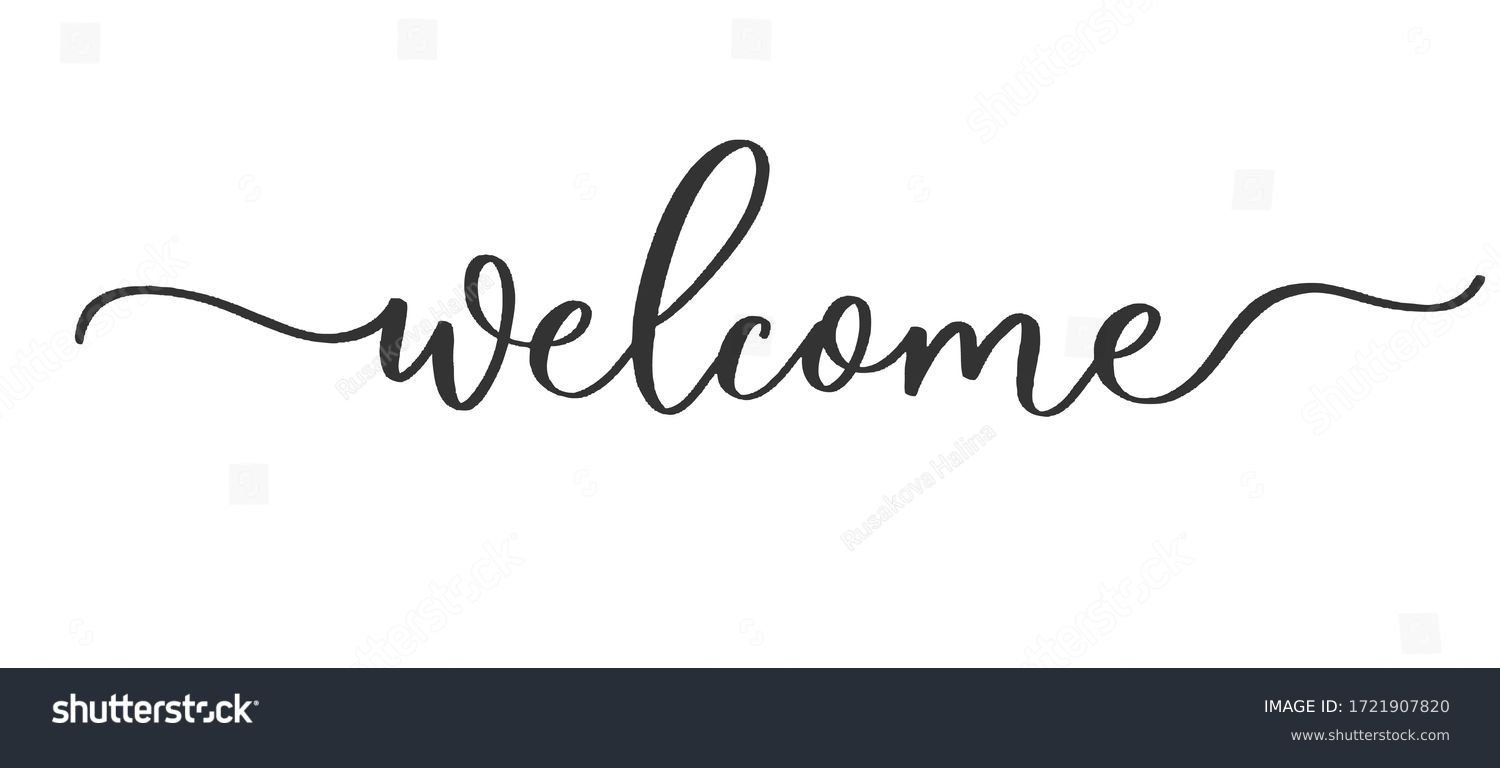  Pastor Nikki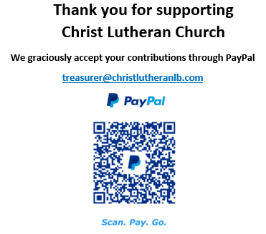 